Поиск каналов T2-MI на ресивере Open SX1Зайдите в Меню-Установки-Установка антенны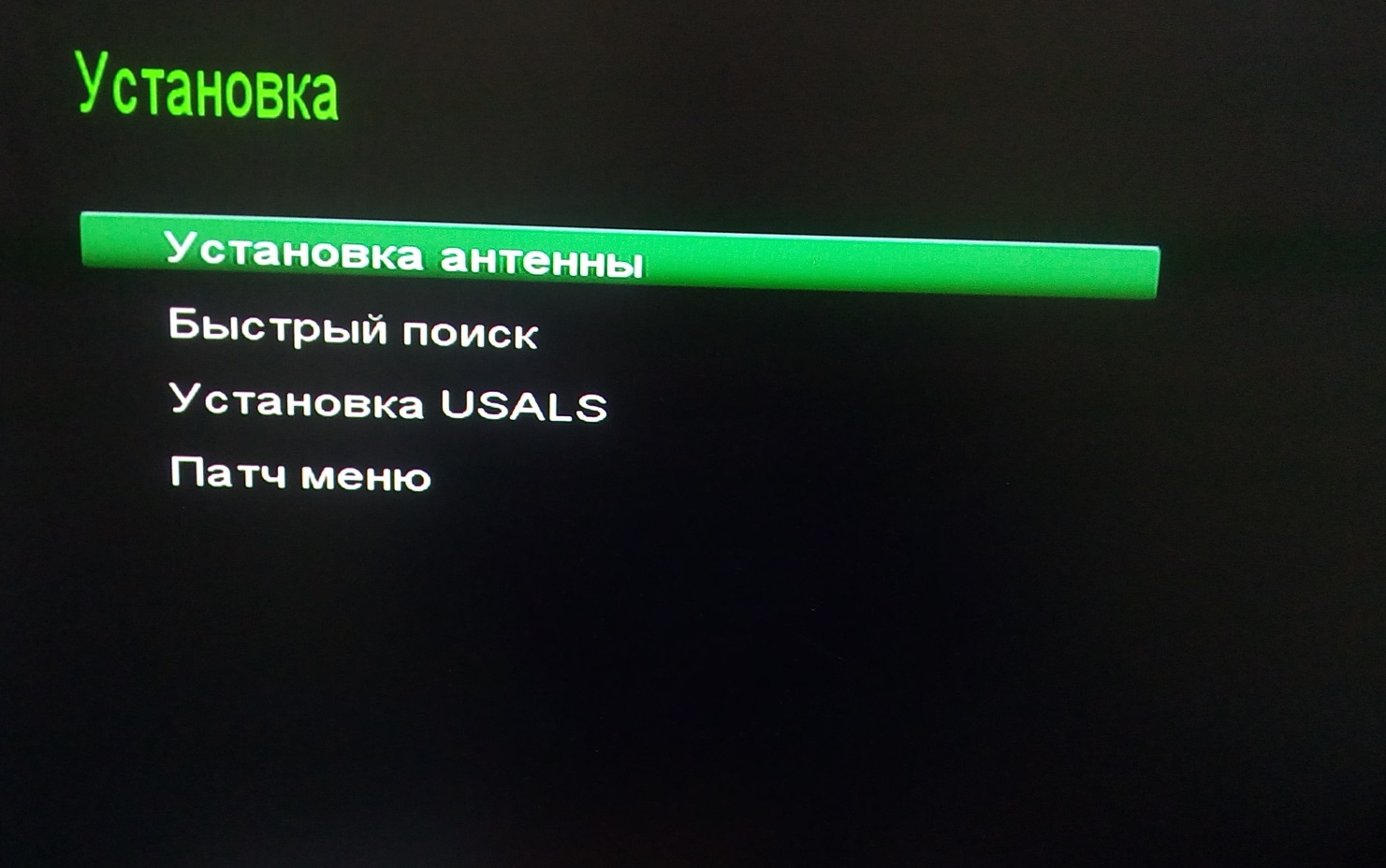 Выберите спутник C_Yamal 201 (90E) и нажмите ОК. Нажмите кнопку Вправо и выберите настройки порта. Затем, перейдите в пункт ТП и нажмите ОК. Выйдет окно редактирования транспондеров. Здесь нужно ввести транспондеры для пакета T2-MI:4026/V/149904046/V/152844106/V/149904126/V/152844144/V/14990После этого, нажмите Exit, и еще раз Exit. Нажмите на пульте Синюю кнопку для поиска каналов. Выйдет окно подтверждения, нажмите ОК.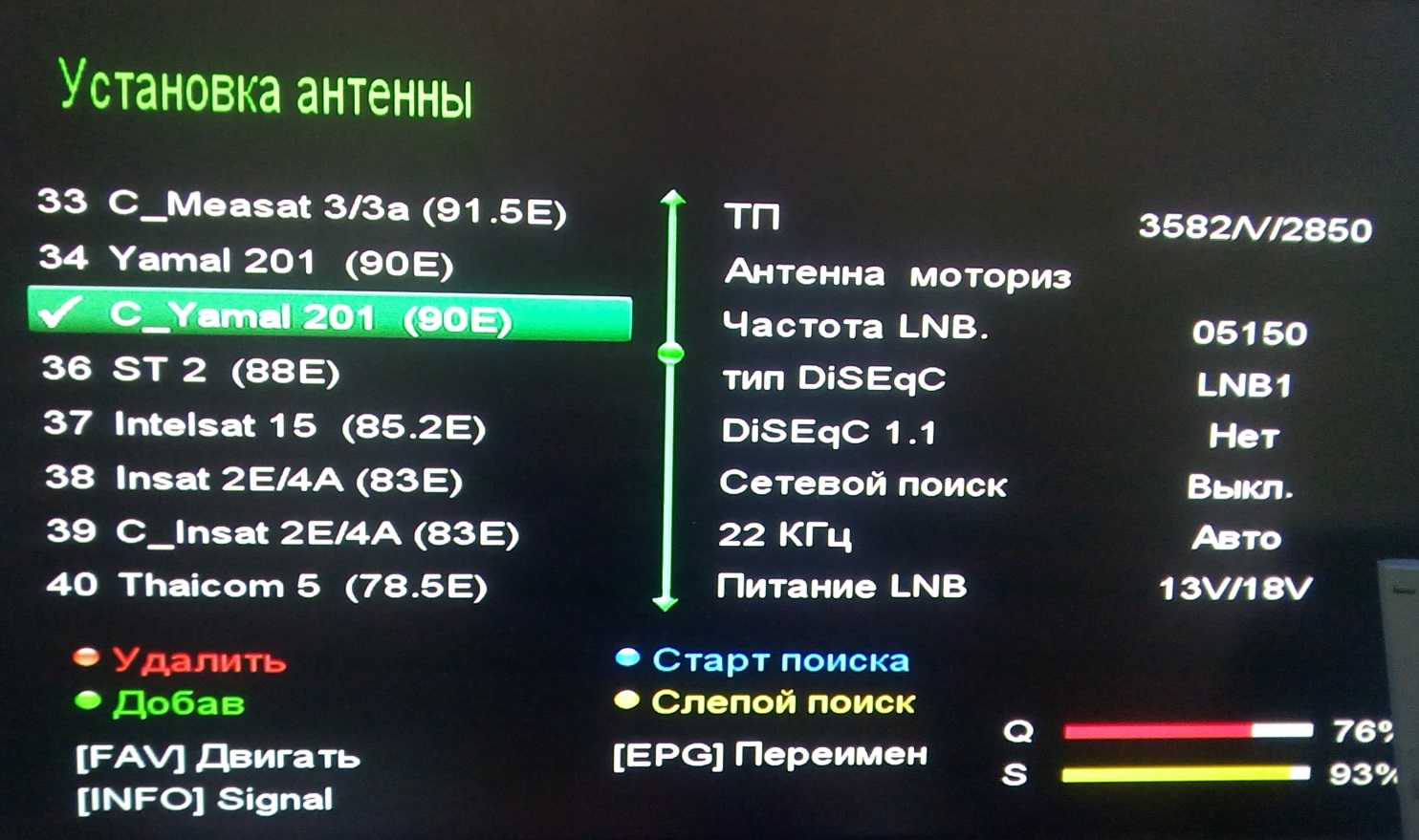 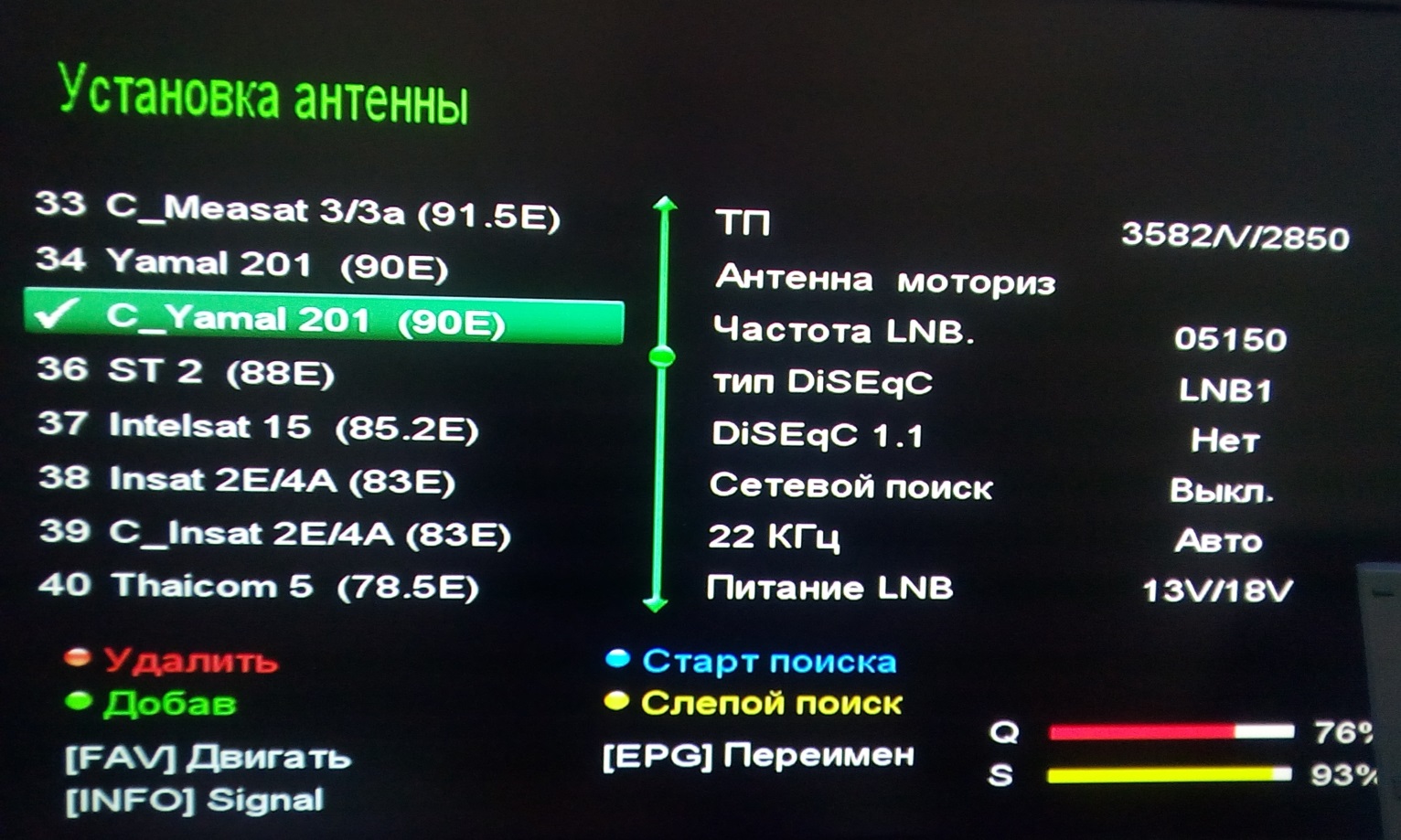 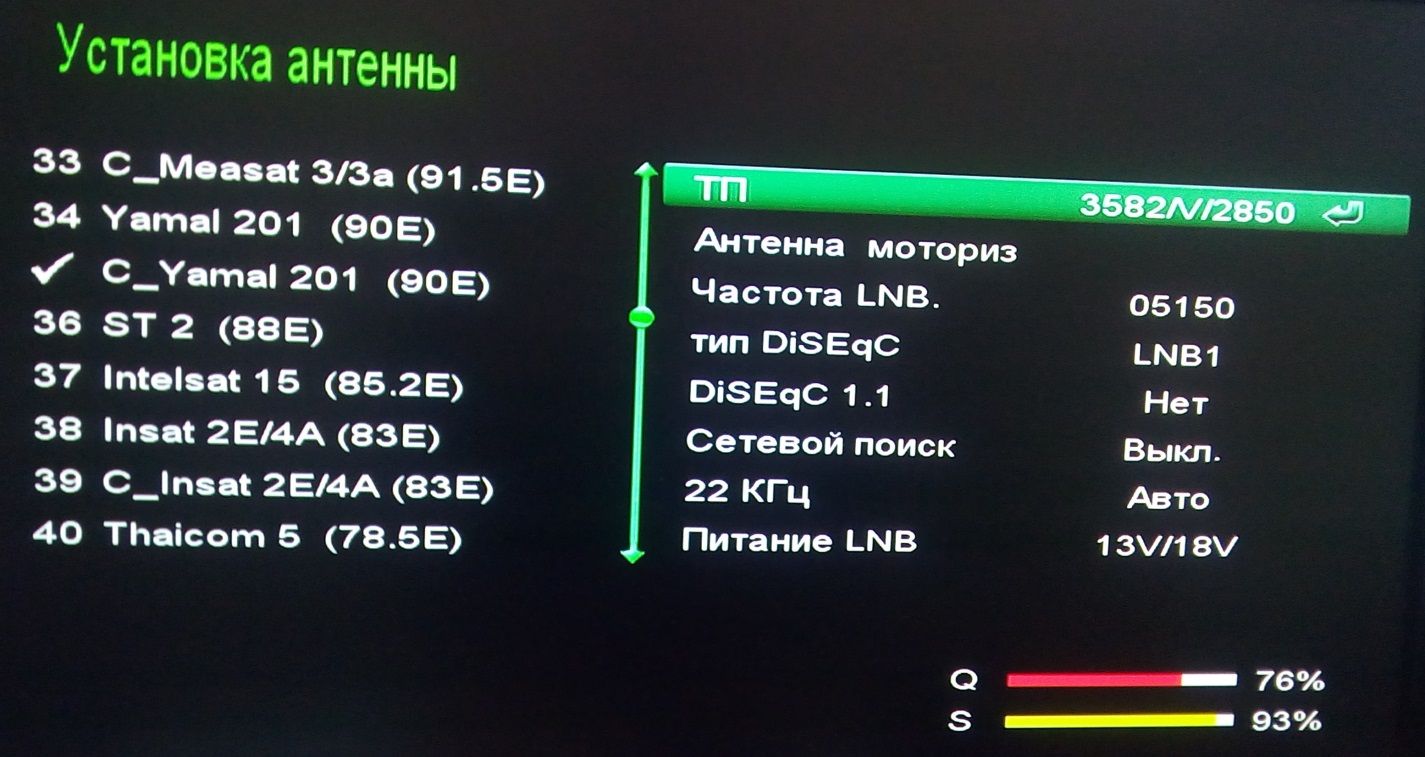 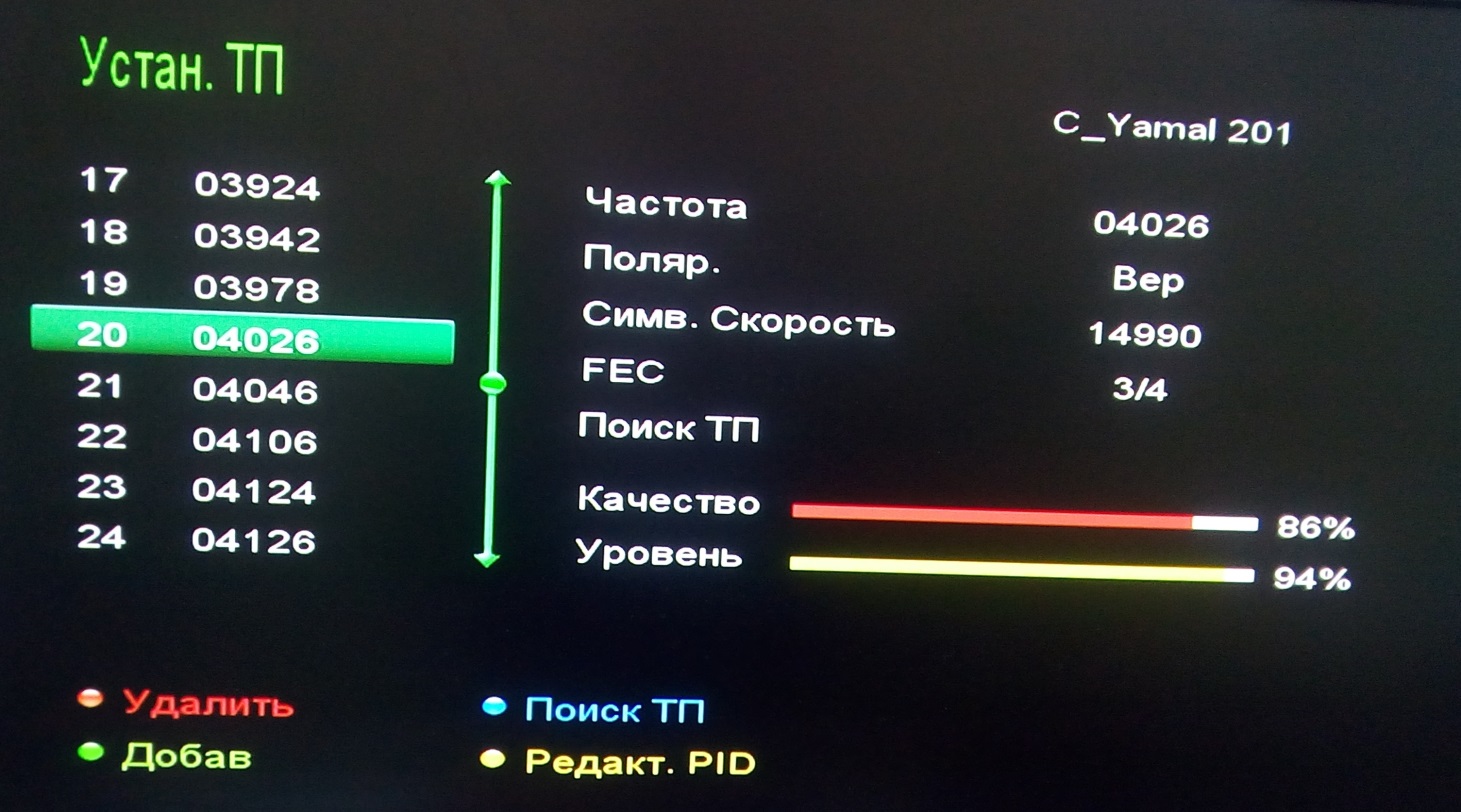 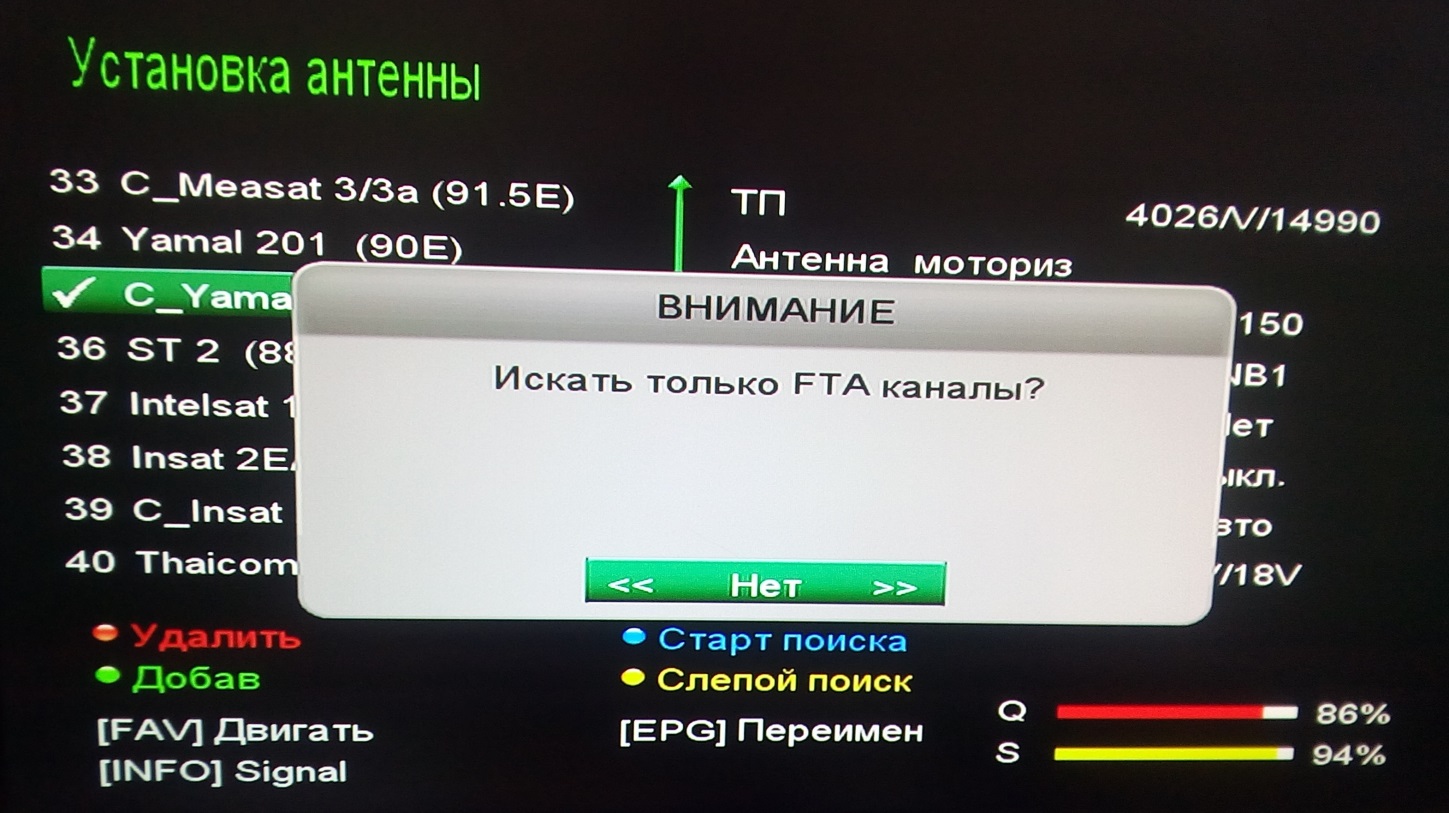 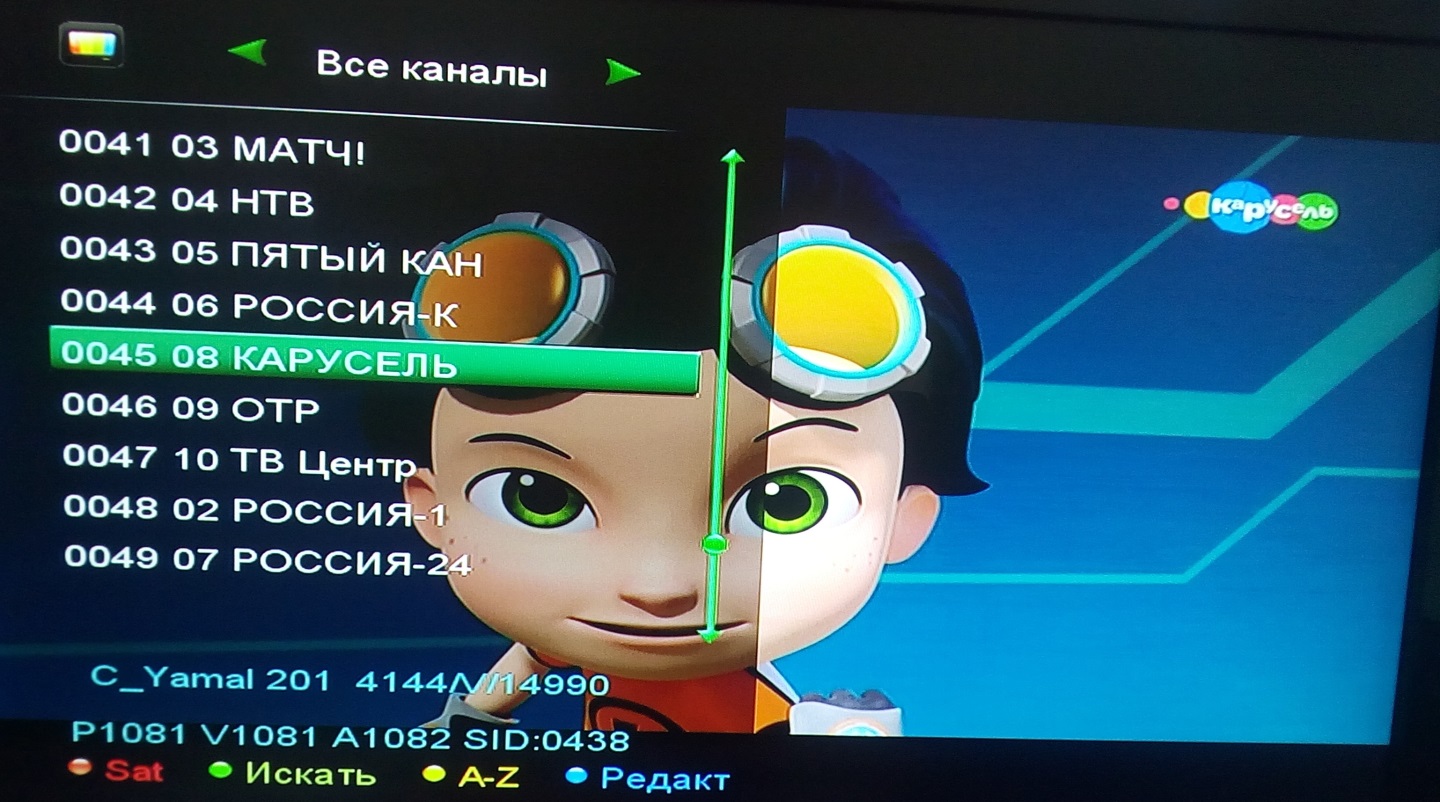 